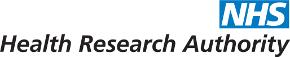 RESEARCH TISSUE BANK / BIOBANKAnnual Report to Research Ethics CommitteeResearch tissue banks / biobanks with approval from a Research Ethics Committee are required to provide the REC with an annual report on their activities.  This form sets out the minimum content of the report and a template format, which may be adapted appropriately.1. Details of Tissue Bank Manager2. Details of the bank3. Summary of activity for [period covered by report]4. Amendments5. Applications for release of samplesPlease append a listing of applications made to the bank for release of samples during the reporting period, together with a lay summary of the purpose of each approved project. Include any releases authorised following a further project-specific application to a REC, as well as those authorised under generic approval.6. DeclarationApplications for release of samplesPlease also provide a lay summary (maximum 200 words) for each project for which release of samples was approved by the bank. Where further project-specific approval was given by a REC, please include the REC Reference Number in the additional comments.Name:Address:Telephone:E-mail:Title:Establishment responsible for management of the bank:HTA licence number:(where applicable)Designated Individual:(where applicable)Main REC:REC reference number:Please provide an overall summary of the bank’s activities during the year, including:Donor recruitment and sample collectionRelease /use of samplesCollaborations with other banks /programmesDonor engagement and publicityAny significant developments in the bank’s scope, operation or governance.Have any substantial amendments been made during the year?Yes / NoIf yes, please give the date and amendment number for each substantial amendment made.Signature of tissue bank manager:Date of submission:Reference (optional)Title of projectName of Chief InvestigatorInstitution(name/address)Samples / data requestedOutcome(e.g. approved, rejected, pending)Additional comments(optional)*